В целях определения местоположения границ образуемых и изменяемых земельных участков, с учетом протокола публичных слушаний и заключения о результатах публичных слушаний, в соответствии с Градостроительным кодексом Российской Федерации, решением Совета депутатов города Новосибирска от 21.05.2008 № 966 «О Порядке подготовки документации по планировке территории города Новосибирска», постановлением мэрии города Новосибирска от 22.06.2015 № 4206 «Об утверждении проекта планировки территории, ограниченной улицами Станиславского, Титова и Связистов и перспективной городской магистралью, в Ленинском районе», договором о развитии застроенной территории от 12.09.2014 № 27, руководствуясь Уставом города Новосибирска, 
ПОСТАНОВЛЯЮ:1. Утвердить проект межевания застроенной территории в границах    пер. 2-го Станиславского, ул. Тихвинской в Ленинском районе, в границах проекта планировки территории, ограниченной улицами Станиславского, Титова и Связистов и перспективной городской магистралью, в Ленинском районе (приложение).2. Департаменту строительства и архитектуры мэрии города Новосибирска разместить постановление на официальном сайте города Новосибирска в информационно-телекоммуникационной сети «Интернет».3. Департаменту информационной политики мэрии города Новосибирска в течение семи дней со дня издания постановления обеспечить опубликование постановления.4. Контроль за исполнением постановления возложить на заместителя мэра города Новосибирска – начальника департамента строительства и архитектуры мэрии города Новосибирска.Колеснева2275070ГУАиГПриложениек постановлению мэриигорода Новосибирскаот 19.02.2016 № 594ПРОЕКТмежевания застроенной территории в границах пер. 2-го Станиславского, ул. Тихвинской в Ленинском районе, в границах проекта планировки территории, ограниченной улицами Станиславского, Титова и Связистов и перспективной городской магистралью, в Ленинском районеЧертеж межевания территории с отображением красных линий, утвержденных в составе проекта планировки территории, линий отступа от красных линий в целях определения места допустимого размещения зданий, строений, сооружений, границ образуемых и изменяемых земельных участков на кадастровом плане территории, условных номеров образуемых земельных участков, границ территорий объектов культурного наследия, границ зон с особыми условиями использования территорий, границ зон действия публичных сервитутов (приложение).____________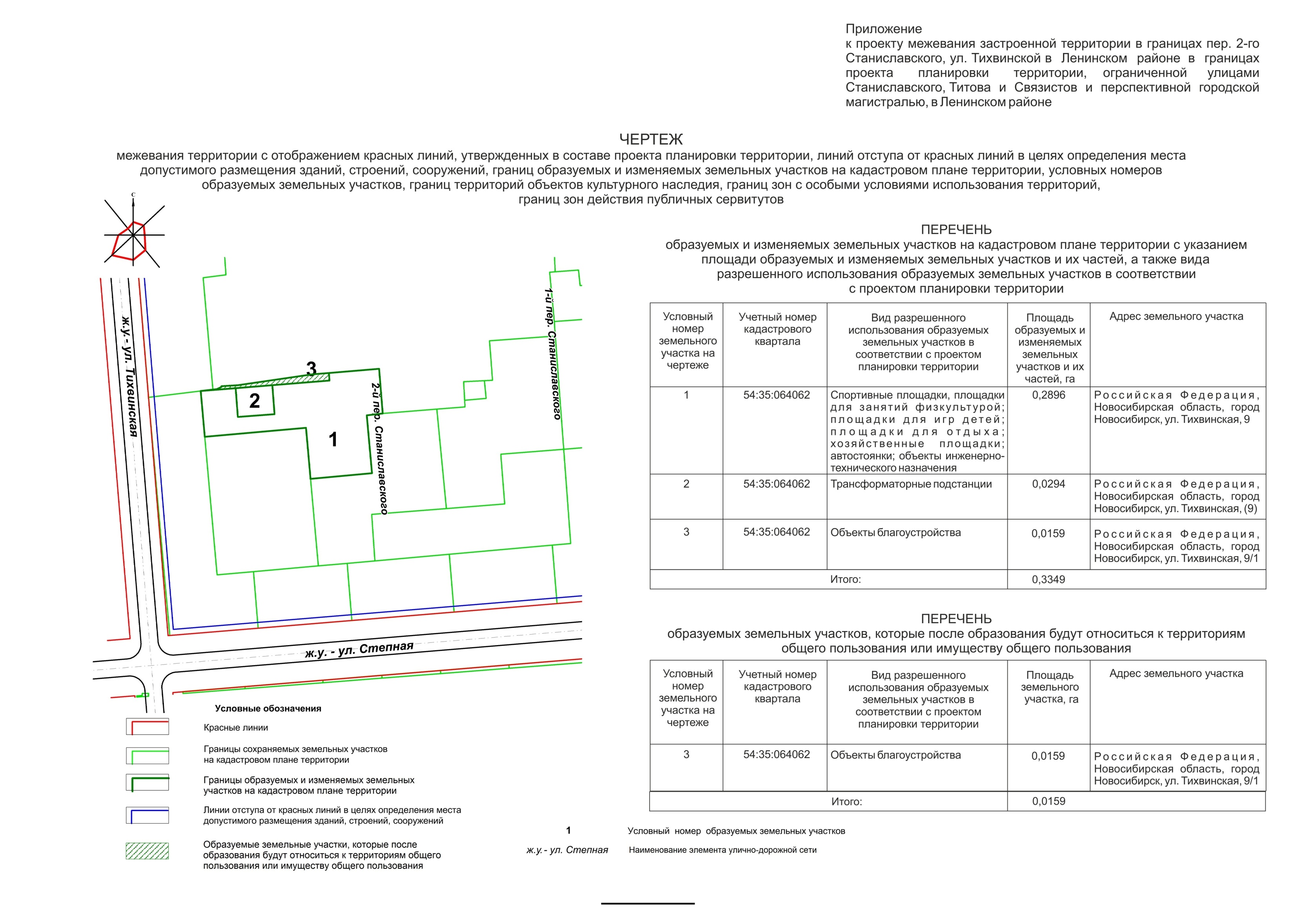 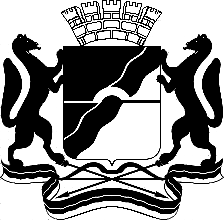 МЭРИЯ ГОРОДА НОВОСИБИРСКАПОСТАНОВЛЕНИЕОт  	  19.02.2016		№     594	Об утверждении проекта межевания застроенной территории в границах пер. 2-го Станиславского, ул. Тихвинской в Ленинском районе, в границах проекта планировки территории, ограниченной улицами Станиславского, Титова и Связистов и перспективной городской магистралью, в Ленинском районеИсполняющий обязанности мэра города НовосибирскаБ. В. Буреев